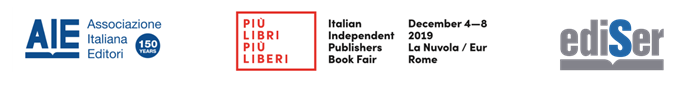 BUSINESS CENTRE REGISTRATION FORM PLEASE COMPLETE THE SCREEN-FILLABLE FORM  IN THE GREY FIELDSSend to:business@plpl.it by 18 October 2019 (*)(*)Registrations will be accepted in chronological order and confirmed depending on availability. COMPANY DETAILS *20% discount for AIE membersPAYMENT METHOD: Down payment of 50% + VAT of the amount at confirmation of order. Balance of 50% + VAT 30 days after reception of invoice and in any case no later than 31/10/2019. Payments have to be made by bank transfer to: FASI SrlUBI BANCA S.p.A (Fil. Roma Nomentana) - IBAN: IT32J0311103225000000092347indicating CLEARLY in the payment description:  “COMPANY NAME – AREA BUSINESS” .Stamp of the Company and signature of legal representative	DatePlease carefully check the accuracy of the information provided and sign the form in the designated fields. The Company guarantees they are authorised to communicate the personal data indicated in the registration form for the purposes laid out hereunder in the personal data processing notice and viewable in its extended form at the link https://plpl.it/privacy/ Personal Data Processing NoticePursuant to the General Data Protection Regulation (EU) 679/2016, AIE – Associazione Italiana Editori (Italian Publishers Association) and its service agency and sole shareholder Ediser S.r.l – as Joint Controller – inform you that your personal data will be processed for the following purposes:Management of activities concerning your registration to the event and authorised access to the Exhibition space: “La Nuvola” Roma Convention Center, pursuant to the General Regulation;To keep you informed by sending you organisational communications and updates (Newsletters, as per the General Regulation) concerning the development of the programme, the meetings, the performance and outcomes of Più Libri Più Liberi, that you have registered for, and future editions of the event, also after the conclusion of the current edition;To send you satisfaction questionnaires about the management of the event, that will take the form of anonymous surveys;Publicity and promotional purposes of the event Più Libri Più Liberi, in the following ways:Publication on the catalogue of the event of the complete name, imprint, address (street, zip code, town, region/province, nation), contact information (telephone and email) of the Company and of its Guests, in addition to the information provided by the Company through the official Catalogue Entry Form; Release of photographs and videos made during the event on the institutional websites of the event, social networks and other channels (e.g. brochures, leaflets etc.);Prior consent, to send updates, informative and commercial communications, promotion of events and other promotional activities regarding books and reading activities promoted by the Joint Controllers AIE – Associazione Italiana Editori (Italian Publishers Association) and Ediser S.r.l., by means of traditional and automatized communication;Prior consent, to send updates, informative and commercial communications, promotion for events and other promotional activities - by traditional and mechanized means of communication – promoted by Fondazione LIA, in partnership with AIE – Associazione Italiana Editori (Italian Publishers Association).The Joint Controllers will process your data through electronic or automated and non-automated means (paper archives), both provided with adequate security measures. Your data will be processed by specifically authorized persons. Without prejudice to communications regarding legal obligations, your data may be communicated to third parties responsible for providing organizational, support, or subjects belonging to the category of Internet providers or providing IT services.You can exercise the rights recognized by the EU Regulation (access, rectification, deletion of data, limitation and opposition of the processing, portability of the data, complaint to the supervisory authority), contacting both Joint Controllers, in the following ways:by e-mail: privacy@aie.itby e-mail: privacy@ediser.itby mail to: Corso di Porta Romana, 108 – 20122 Milan (Italy)	I would like to receive updates, informative and commercial communications, promotion of events and other promotional activities regarding books and reading activities promoted by the Joint Controllers AIE – Associazione Italiana Editori (Italian Publishers Association) and Ediser S.r.l., by means of traditional and automatized communication.  	I would like to receive updates, informative and commercial communications, promotion of events and other promotional activities - by traditional and mechanized means of communication - promoted by Fondazione LIA, in partnership with AIE – Associazione Italiana Editori (Italian Publishers Association).Stamp of the Company and signature of legal representative     			Date      Complete Company Name      Complete Company Name      Complete Company Name      Address      ZIP Code      ZIP Code      Town       Region/State      Nation      Tax Code      	VAT number      VAT number      Telephone     		Email      Email      Contact (Name and Surname)      
Contact (Name and Surname)      
Contact (Name and Surname)      
LargePrice QuantityTotal› Customised table for exclusive use with chairs and drawers › 1 slot in the Sala Incontri (50 min.)› Inclusion of the event in the programme› Access to the Lounge› 2 exhibitor passes› 10 complimentary tickets › Free Wi-Fi› Inclusion in the exhibitor catalogue and 1 copy of the catalogue› Dedicated secreterial service, cloakroom service and coffee€ 1.500,00 MediumPriceQuantityTotal› Customised table for exclusive use with chairs and drawers › Access to the Lounge› 2 exhibitor passes› 5 complimentary tickets › Free Wi-Fi› Inclusion in the exhibitor catalogue and 1 copy of the catalogue › Dedicated secreterial service, cloakroom service and coffee
€ 1.000,00 SmallPriceQuantityTotal› 1 slot in the Sala Incontri (50 min.)› Inclusion of the event in the programme› Access to the Lounge› 2 exhibitor passes› 5 complimentary tickets
€ 800,00 Advertisement in catalogue and programme of the Fair (hard copy)PriceQuantityTotaleA – Back cover
€ 2.500,00 B – Inside front cover
€ 1.500,00C – Inside back cover
€ 1.000,00D – Full inside page
€ 500,00E – Half inside page€ 300,00Advertisement in the Giornale della Libreria* (issue distributed at the fair)
PriceQuantityTotaleA – Back cover
  € 2.600,00 B – Inside front cover
€ 1.800,00C – Inside back cover
€ 1.400,00D – Full inside page
€ 1.200,00E – Half inside page
€ 700,00F – Bottom  page
€ 400,00G – Double page spread€ 2.200,00Advertisement on the website and newsletter of the Giornale della Libreria*
PriceQuantityTotaleA – Top banner website
  € 300,00 per weekB – Bottom banner website
€ 150,00per weekC – Top banner newsletter
€ 300,00per mailingD – Bottom banner newsletter
€ 500,00per mailingTOTAL SERVICES VAT excl.TOTAL SERVICES + VAT 22%